Big HairFred Eaglesmith 2001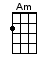 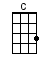 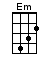 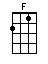 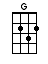 INTRO:  / 1 2 / 1Well there’s [C] something ‘bout my baby [Am] I’m not really sureBut [F] it makes other people [G] stop and look at herIt’s [C] not the way she walks, it’s [Am] not the clothes she wears[F] My baby’s [G] got big [C] hair [C][C] / [C] / [C] / [C]She [C] says it’s her religion, when I [Am] asked her what that wasSays the [F] higher the hair, the [G] closer to GodWell I [C] guess there’ll always be some things [Am] we ain’t gonna share[F] My baby’s [G] got big [C] hair [C]The [Am] other day she’s running [F] up on Miller RidgeShe [Am] didn’t check the sign, she got [G] stuck beneath the bridgeIt [C] took the cops an hour to [Am] get her out of there[F] My baby’s [G] got big [C] hair [C]INSTRUMENTAL:Well there’s [C] something ‘bout my baby [Am] I’m not really sureBut [F] it makes other people [G] stop and look at herIt’s [C] not the way she walks, it’s [Am] not the clothes she wears[F] My baby’s [G] got big [C] hair [C] [C] / [C] / [C] / [C]Oh [C] when I take her picture [Am] just to get her inI [F] turn the camera sideways use a [G] wide angle lensIt [C] makes people laugh, but [Am] she don’t seem to care[F] My baby’s [G] got big [C] ha-[Em]ai-[Am]ai-[G]air[F] My baby’s [G] got big [C] ha-[Em]ai-[Am]ai-[G]air [F] My baby’s [G] got big [C] hair [C] [G] [C]www.bytownukulele.ca